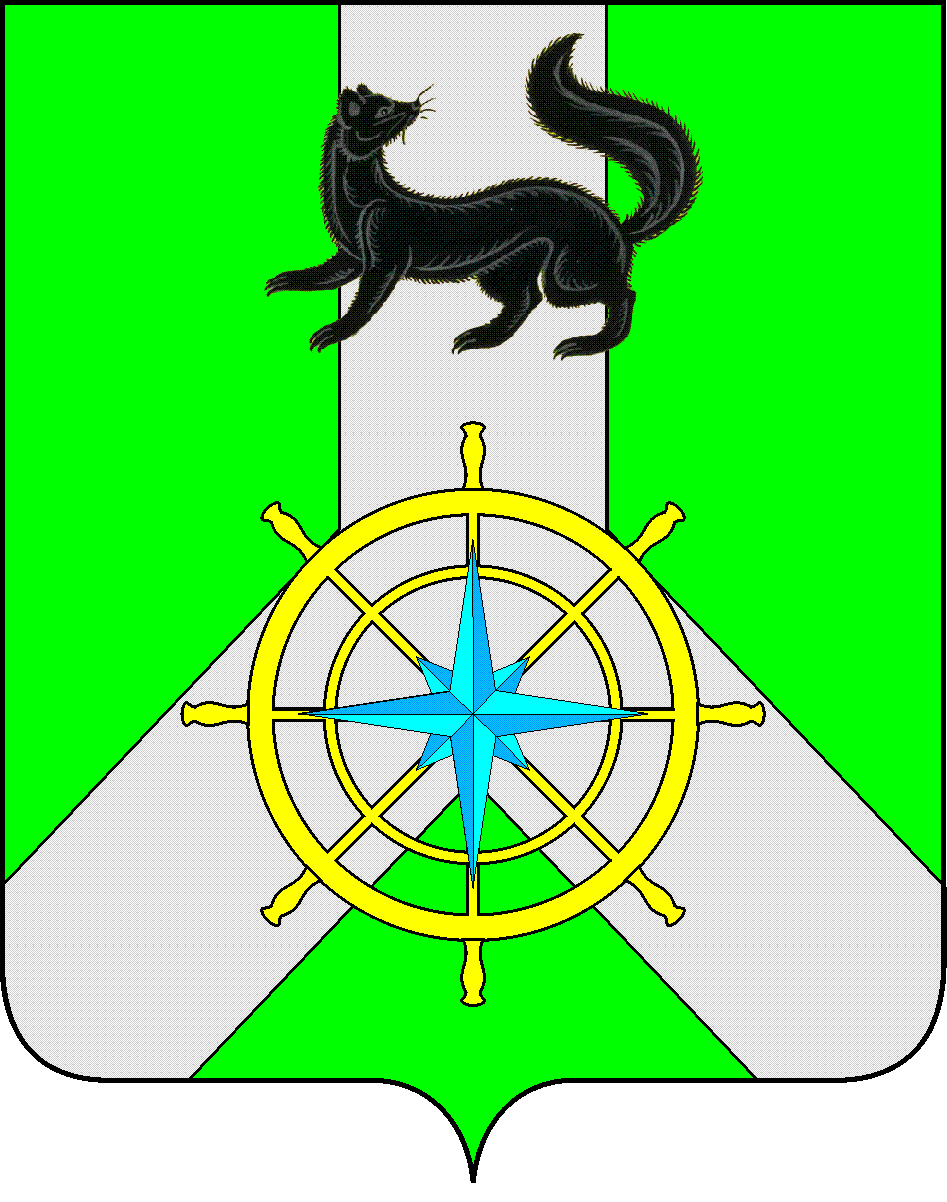 Р О С С И Й С К А Я   Ф Е Д Е Р А Ц И ЯИ Р К У Т С К А Я   О Б Л А С Т ЬК И Р Е Н С К И Й   М У Н И Ц И П А Л Ь Н Ы Й   Р А Й О НА Д М И Н И С Т Р А Ц И Я П О С Т А Н О В Л Е Н И ЕО создании межведомственной комиссииНа основании п. 7 положения о признании помещения жилым помещением, жилого помещения непригодным для проживания и многоквартирного дома аварийным и подлежащим сносу или реконструкции, утверждённого Постановлением Правительства РФ от 28 января 2006 г. N 47, в соответствии со ст. 39, 55 Устава муниципального образования Киренский район, в целях проведения обследования помещений граждан, пострадавших в результате чрезвычайной ситуации, возникшей вследствие воспламенения сухой травы от высоконагретых частиц металла (падающих искр), образованных при перехлесте проводов линий электропередач под действием сильного ветра (шквала), и распространения огня на строения населенного пункта 28.04.2017 на территории п. Бубновка Киренского района Иркутской области,постановляЕТ:1. Создать межведомственную комиссию в составе:	- председатель комиссии - Вициамов А.В. заместитель мэра – председателя комитета по имуществу и ЖКХ администрации Киренского муниципального района,	- члены комиссии:	- Некрасов В.Г. начальник отдела по градостроительству, строительству, реконструкции и капитальному ремонту объектов администрации Киренского муниципального района,	- Залуцкий Е.В. начальник отдела ГО и ЧС - начальник ЕДДС Комитета по имуществу и ЖКХ администрации Киренского муниципального района,	- Овчинникова Т.В. ведущий специалист территориального отдела по г. Братску и Братскому району ОГУП «ОЦТИ – областное БТИ»,	- Васильева М.Ю. ведущий специалист-эксперт ТО Управления Роспотребнадзора в г.Усть-куте, Усть-Кутском, Казачинско-Ленском и Киренском районах,	- Малков Д.А. начальник ПЧ № 39 по г.Киренск ГУ «14 ОФПС МЧС России по Иркутской области».	2. Комиссии приступить к работе с 19.05.2017 г.	3. По результатам работы комиссии подготовить соответствующие акты и заключения.	4. Контроль за исполнение настоящего постановления возложить на заместителя мэра – председателя комитета по имуществу и ЖКХ администрации Киренского муниципального района Вициамова А.В.	5. Разместить настоящее постановление в сети интернет на официальном сайте администрации Киренского муниципального района http://kirenskrn.irkobl.ru.Мэр района										К.В. СвистелинПодготовил:  Начальник отдела по градостроительству, строительству,реконструкции и капитальному ремонту объектов				Некрасов В.Г.Согласовано: Правовой отдел									Тетерина М.В.от 19.05.2017 г.№ 269г. Киренск